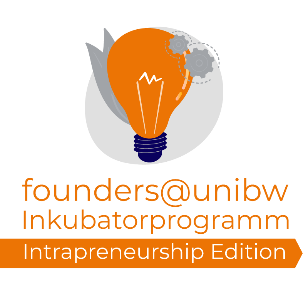 founders@unibw InkubatorprogrammIntrapreneurship Edition 2021Hallo! Schön, dass Du am Inkubatorprogramm – Intrapreneurship Edition teilnehmen möchtest. Neben Deinem Video solltest Du mit Deinem Team dieses Formular ausfüllen und bis zum 31.03.2021 an founders@unibw.de senden. Du und Dein Team(Ein Bewerbungsformular per Team reicht)Deine LösungsideeDu kannst auch eine Visualisierung an dieses Formular anhängen. TeamNamen und Kontaktdaten aller TeammitgliederNamen und Kontaktdaten aller TeammitgliederBezug zur UniBw/Bw__________________Ich bin Studierende/r an der Universität der Bundeswehr MünchenIch bin Studierende/r an der HSU / Universität der Bundeswehr in HamburgIch bin Wissenschaftliche/r Mitarbeitende/r an der Universität der Bundeswehr MünchenIch bin Wissenschaftliche/r Mitarbeitende/r an der HSU / Universität der Bundeswehr in HamburgIch bin Verwaltungsmitarbeitende/r bei der Universität der Bundeswehr MünchenIch bin Verwaltungsmitarbeitende/r bei der HSU / Universität der Bundeswehr in HamburgIch bin Professor/in bei der UniBw oder der HSUIch bin Soldat/in, Reservist/in oder AlumniIch bin kein/e Angehörige/r (der Universitäten) der Bundeswehr.Meine Organisation: ___________________________________OrganisationHast Du schon Support von Deiner Organisation, um deine Idee umzusetzen?   ___ Ja      ___ NeinHast Du schon Support von Deiner Organisation, um deine Idee umzusetzen?   ___ Ja      ___ NeinBestätigungDie Termine sind: Kick-Off: 15. April 2021 Workshop I: 16. April 2021Workshop II: 30. April 2021 Workshop III: 14. Mai 2021Workshop IV: 28. Mai 2021founders@night: 10. Juni 2021Bestätigst Du, dass Du (und Dein Team) an den geplanten Workshops und Aktivitäten teilnehmen kannt?   ___ Ja      ___ NeinDie Termine sind: Kick-Off: 15. April 2021 Workshop I: 16. April 2021Workshop II: 30. April 2021 Workshop III: 14. Mai 2021Workshop IV: 28. Mai 2021founders@night: 10. Juni 2021Bestätigst Du, dass Du (und Dein Team) an den geplanten Workshops und Aktivitäten teilnehmen kannt?   ___ Ja      ___ NeinProblem und LösungsideeBeschreibung Deiner Idee und des Problems, das Du lösen möchtest.Impact und PotenzialWarum und für wen glaubst Du, dass Deine Lösungsidee wertvoll wäre?Ansatz der LösungsideeWo möchtest du deine Lösungsidee implementieren?Zustand der IdeeWie weit ist Deine Idee?